Отчет  по ГО МОБУ « Проскуринская ООШ» Месячник по ГО начался с тренировочных занятий по эвакуации .Все обучающиеся  педагоги , персонал соблюдали правило эвакуации нарушений нет.В 1-4 кл 05.10.21г были проведены  уроки по безопасному пользованию бытовым газом. Дети показывали хорошие знания, и навыки обращения с газовым оборудованием (газ, плита).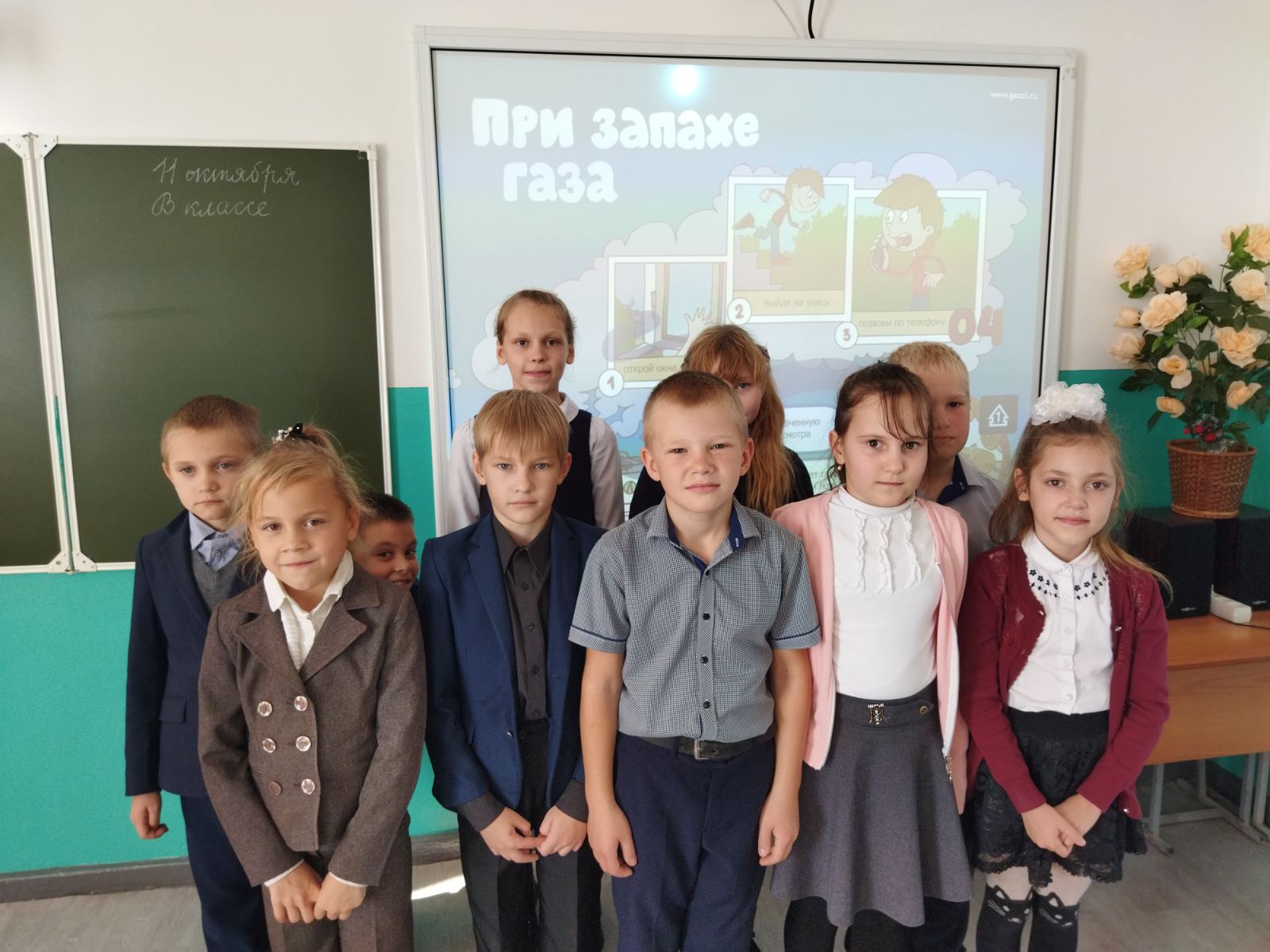 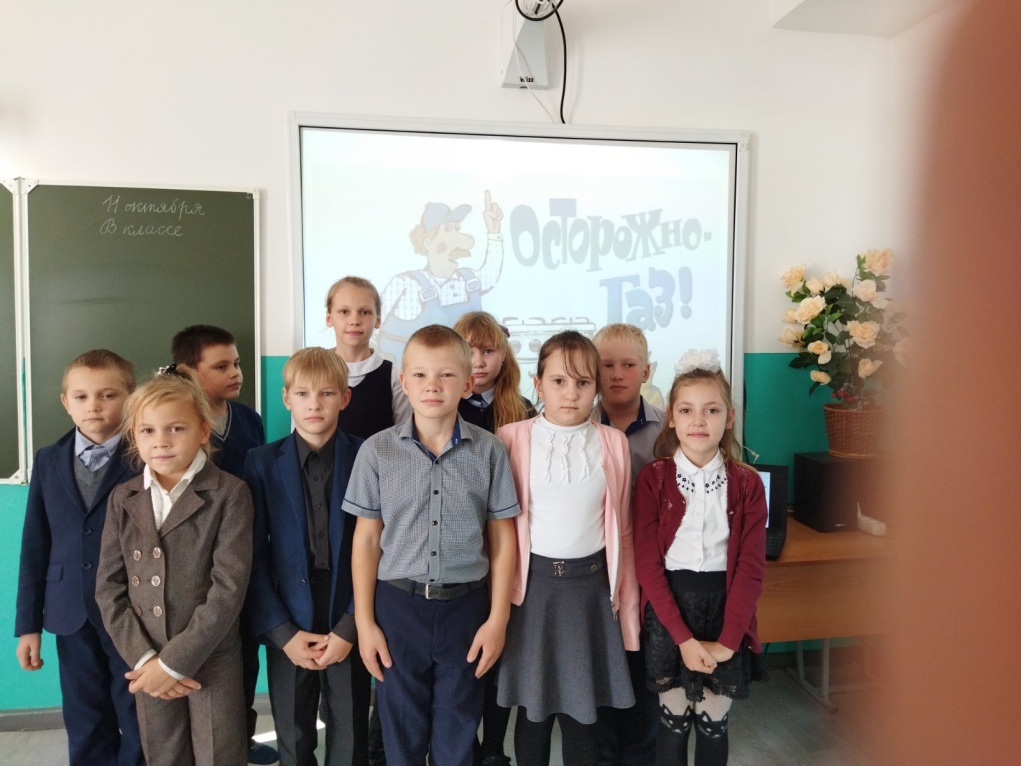 Ребята 1-6кл приняли активное участие в конкурсе рисунков.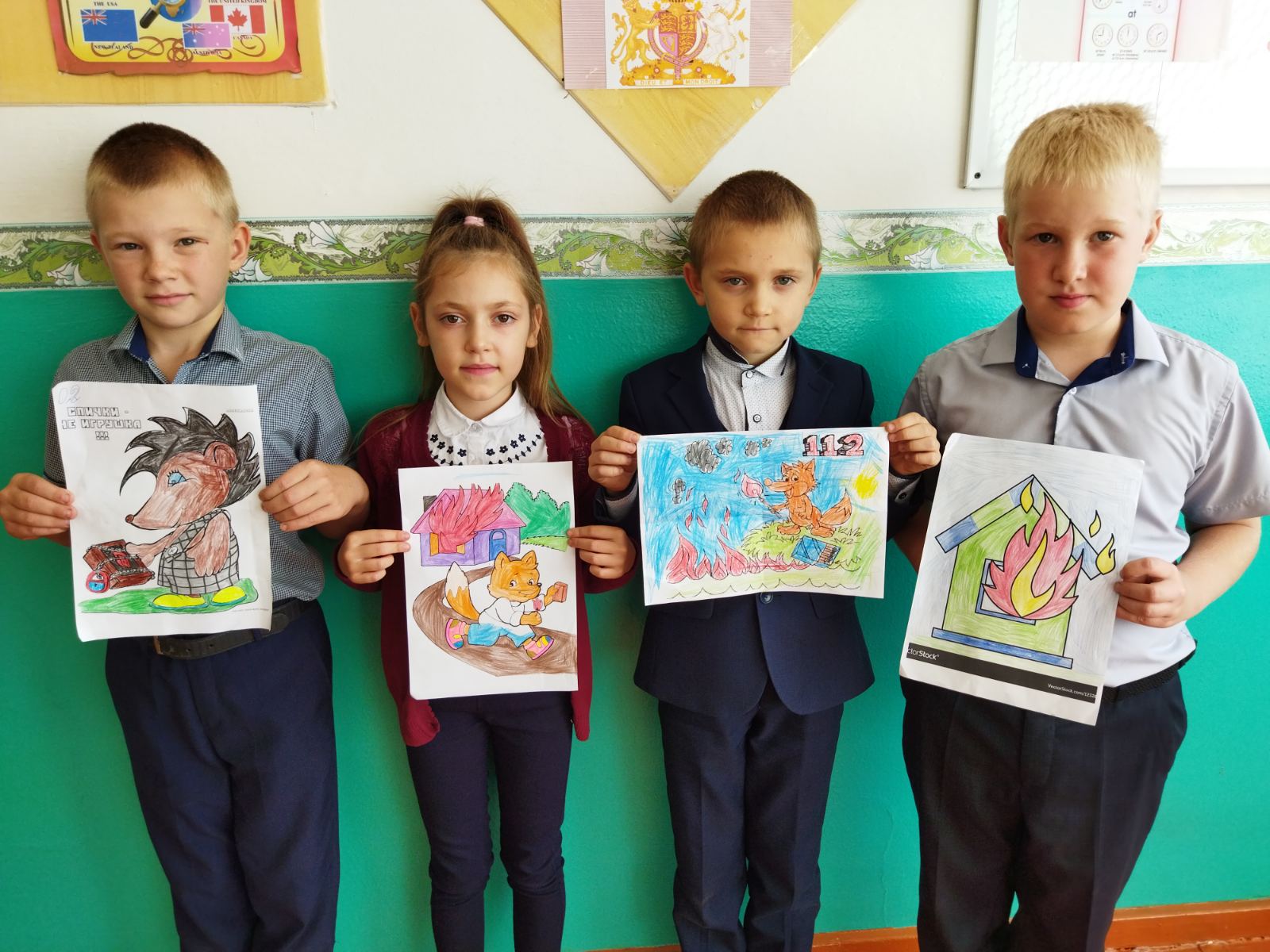 В 5-9кл провели классные  часы :1.Меры безопасности ,при обращение с огнем.2.Терроризм в наше время.